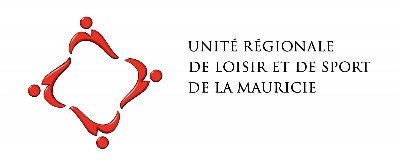 Formulaire à compléter avant le 30 octobre 2020École Active 2020-2021Faire parvenir à :Hélène Houde819-691-3075 #6538Helene.houde@urlsmauricie.comNom de l’organisme Nom de l’organisme:Nom de la personne responsable de l’activité :Téléphone :Courriel : Description de l’activitéClientèle visée (âge) et nombre de participants attendus.Identifiez-nous les partenaires financiers impliqués et vos prévisions budgétairesRevenus :                                                                     Dépenses : Identification des partenaires financiers : 